На основу чл 27 ст. 1 Закона о јавним набавкамаНАРУЧИЛАЦдана 28.01.2022.год упућује ПОЗИВЗА ПОДНОШЕЊЕ ПОНУДЕ ЗА НАБАВКУ НАРУЧБЕНИЦОМ – Прибављање решења за радијациону делатност умереног ризикапонуде доставити закључно до 01.02.2022. Предмет набавке је  : Партија 1. Израда извештаја о сигурности од јонизујућег зрачењаПартија 2.  Израда програма заштите од јонизујућег зрачењаПартија 3. Извештај овлашћеног правног лица о дозиметријској контроли извора зрачења са мишљењем о испуњености прописаних мера заштите од јонизујућих зрачеењаУ понуди навести цену без пдв-а, цену са пдм-ом рок  плаћања и рок важења понуде и начин давања понуде.Доставити доказ да је понуђач регистрован код надлежног органа, односно уписан у одговарајући регистар.Да има важећу дозволу надлежног органа за обављање делатности која је предмет набавке.Понуде достављати поштом или лично или и-мејлом на адресу наручиоца: Дом здравља Осечина, ул. Пилота Миленка Павловића 13-15, 14253 Осечина – domzdravljaosecina@gmail.com, у року од 4 дана од дана слања позива односно до 01.02.2022.год. до 12 сати  Наручилац ће одлуку о избору најповољније понуде донети најкасније до 02.02.2022.годКритеријум за избор понуде је најнижа понуђена ценаДодатне информације у вези овог позива могу се добити сваког радног дана од 07-15 часова  на телефон бр. 014/315-00-20 или на и-мејл milan.milisavljevic@dzosecina.rs – контакт особа Милисављевић МиланДОМА ЗДРАВЉА ОСЕЧИНА                                                                                           ДиректорПрим. др Душан Миловановић_______________________________ПОДАЦИ О ПОНУЂАЧУНазив понуђача:Седиште понуђача:Овлашћено лице :Особа за контакт:Телефон:Телефакс:Е-маил:Жиро рачун понуђача:Матични број:Порески индетификациони број:  датум                                         м.п                                     потпис овлашћеног лица                                            Дом здравља „ОСЕЧИНА“ Осечина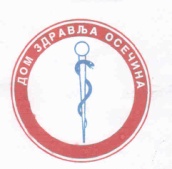 Пилота Миленка Павловића 13-15, 14253 ОсечинаПИБ : 106950843 МАТ. БРОЈ : 17815415 ЖИРО-РАЧУН : 840-822661-19Телефон: 014/315 00 14 ; 014/315 00 20 ; Факс: 014/315 00 14E-mail: domzdravljaosecina@gmail.com